ИнформатикаПреподаватели: Жданова А.А., Белицкая О.В.Решить любой вариант   КОНТРОЛЬНОГО СРЕЗА РЕЗУЛЬТАТОВ ОБУЧЕНИЯ до 25.03.2020г.  и прислать по адресу электронной почты: zdanova.anna86@mail.ru КОНТРОЛЬНЫЙ СРЕЗ РЕЗУЛЬТАТОВ ОБУЧЕНИЯза январь-март 2020г.Специальность 44.02.01 Дошкольное образование                                                                .Код, наименование Учебная дисциплина ЕН.02 Информатика и ИКТ в профессиональной деятельности___________Код, наименование Время выполнения _30___мин.ВАРИАНТ 1ТЕСТОВОЕ ЗАДАНИЕВыбрать правильный ответ из предложенных1.Какая вкладка является первой в окне программы Microsoft Word? главная файлразметка страницывставка2. Какой ориентации листа нет? Книжная Журнальная Альбомная3. Текстовые редакторы это …это программы для создания и редактирования текстовых документов.это созданный в прикладной среде документ, состоящий из разнотипных объектов: текстов, рисунков, таблиц.программа по редактированию изображения4. Редактирование этоэто процесс внесения изменений в документ.Процесс восстановление документа5. Какое основное расширение MS Word?.txt.exe.odt.docx6.Как скопировать выделенный фрагмент текста в другое место с помощью мыши и клавиатуры?Это сделать нельзя;Захватить мышью фрагмент текста и, удерживая «Ctrl» на клавиатуре, перенести фрагмент в нужное место;Захватить мышью фрагмент текста и, удерживая «Alt» на клавиатуре, перенести фрагмент в нужное место;Скопировать выделенный фрагмент в буфер, перевести курсор в нужное место, вставить фрагмент из буфера.7. Основными функциями текстовых редакторов являются: создание таблиц и выполнение расчетов по ним;редактирование текста, форматирование текста, вывод текста на печать; разработка графических приложений.8.Из чего состоит таблицастрок, столбцов, ячеекстрок и столбцовячеек9.Какого начертания текста не бываетПолужирное, подчеркнутое, курсив.Жирное, курсив, подчеркнутоеОбведенное, курсив, жирное10.Каким цветом подчеркиваются синтаксические ошибки в WordСинимКраснымЗеленым11. В каком пункте панели меню программы Word можно найти команду сохранить?a)  Главная      b) Сервис              c) Вставка       d) Формат12. Какие клавиши нужно набрать чтобы сделать заглавную букву в словеShift+AltCTRL+VCTRL+ Alt13. Где находится панель шрифтво вкладке главнаяво вкладке вставкаво вкладке разметка страницы14. При наборе текста одно слово от другого отделяется:точкой;пробелом;запятой;двоеточием.15. Объект, состоящий из строк и столбцов, на пересечении которых образуются ячейки –диаграммаабзацсписок таблица16. Где находится инструмент текстовые эффекты и оформлениеГлавная, панель шрифтГлавная, панель таблицаГлавная, панель абзац17. Электронная таблица - это:прикладная программа, предназначенная для обработки структурированных в виде таблицы данных;прикладная программа для обработки кодовых таблиц;устройство ПК, управляющее его ресурсами в процессе обработки данных в табличной форме;системная программа, управляющая ресурсами ПК при обработке таблиц.18. Чему будет равно значение ячейки С1, если в нее ввести формулу =А1+B1:
       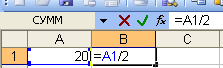 20; 15; 30; 10?19. Электронная таблица предназначена для:обработки преимущественно числовых данных, структурированных с помощью таблиц;упорядоченного хранения и обработки значительных массивов данных;визуализации структурных связей между данными, представленными в таблицах;редактирования графических представлений больших объемов информации.20. Адрес ячейки электронной таблицы – этолюбая последовательность символов;номер байта оперативной памяти, отведенного под ячейку;имя, состоящее из имени столбца и номера строки;адрес байта оперативной памяти, отведенного под ячейку;адрес машинного слова оперативной памяти, отведенного под ячейку.21. Чему будет равно значение ячейки А8, если в нее ввести формулу =СУММ(A1:A7)/2:
      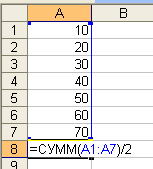 280;40;140;35?22. В общем случае столбы электронной таблицы:обозначаются буквами латинского алфавита;нумеруются;обозначаются буквами русского алфавита;именуются пользователями произвольным образом;23. Выберите верную запись формулы для электронной таблицы:C3+4*D4C3=C1+2*C2A5B5+23=A2*A3-A424. Активная ячейка - это ячейка:для записи команд;содержащая формулу, включающую в себя имя ячейки, в которой выполняется ввод данных;формула в которой содержатся ссылки на содержимое зависимой ячейки;в которой выполняется ввод команд.25. Основным элементом ЭТ является:26. Маркер автозаполнения (черный крестик) появится, если курсор поставить:в верхний левый угол ячейки; в нижний правый угол ячейки;на серый прямоугольник на пересечении заголовков строк и столбцов; по середине ячейки.Преподаватель _____________/А.А. Жданова/КОНТРОЛЬНЫЙ СРЕЗ РЕЗУЛЬТАТОВ ОБУЧЕНИЯза январь-март 2020г.Специальность 44.02.01 Дошкольное образование                                                               .Код, наименование Учебная дисциплина ЕН.02 Информатика и ИКТ в профессиональной деятельности___________Код, наименование Время выполнения _30___мин.	ВАРИАНТ 2ТЕСТОВОЕ ЗАДАНИЕВыбрать правильный ответ из предложенных или др.1. Каких списков нет в редакторе MS Word.МногоуровневыхМногоколончатыхНумерованныхМаркерованных2.С помощью какой вкладки можно вставить Таблицу?ГлавнаяВставкаРазметка страницыФайл3.Текстовый документ этоэто программы для создания и редактирования текстовых документов.это созданный в прикладной среде документ, состоящий из разнотипных объектов: текстов, рисунков, таблиц.программа по редактированию изображения4.Комбинация каких клавиш выполняет переход с русского языка на английский?Shift+F3EnterAlt+ShiftShift5. Что называется форматированиемэто созданный в прикладной среде документ, состоящий из разнотипных объектов: текстов, рисунков, таблиц.процесс установления параметров фрагмента текста, которые определяют внешний вид текста в этом фрагменте6. Где находится панель Абзацво вкладке главнаяво вкладке вставка7.. Для создания таблицы с заданным числом строк и столбцов в редакторе MS -Word необходимо:выполнить команду “Вставить таблицу” из меню “Таблица”, в полях “Число столбцов” и “Число строк” задать необходимые значения;б) выполнить команду “Вставить таблицу” из меню “Таблица”;в) выполнить команду “Поле” из меню “Вставка”8..Каким цветом подчеркиваются грамматические ошибки в WordСинимКраснымЗеленым9. Microsoft Word этоГрафический редакторТекстовый редакторРедактор таблицво вкладке разметка страницы10. Где находится панель таблицаво вкладке главнаяво вкладке вставкаво вкладке разметка страницы11.Как поменять ориентацию страницы с книжной на альбомную?вкладка разметка страницы, ориентация, альбомнаяфайл, альбомнаявкладка разметка страницы, альбомная12.Где находится инструмент заливкаПанель абзацпанель шрифтвкладка вставка13. Где находится кнопка нарисовать фигурувкладка главнаявкладка вставка14. Электронная таблица - это:прикладная программа, предназначенная для обработки структурированных в виде таблицы данных;прикладная программа для обработки кодовых таблиц;устройство ПК, управляющее его ресурсами в процессе обработки данных в табличной форме;системная программа, управляющая ресурсами ПК при обработке таблиц.15. Для выделения нескольких интервалов ячеек удерживают клавишу:Shift ;Ctrl ; Insert ; Стрелки.16. Электронная таблица представляет собой:совокупность нумерованных строк и поименованных буквами латинского алфавита столбцов;совокупность поименованных буквами латинского алфавита строк и нумерованных столбцов;совокупность пронумерованных строк и столбцов;совокупность строк и столбцов, именуемых пользователем произвольным образом.17. Строки электронной таблицы:именуются пользователями произвольным образом;обозначаются буквами русского алфавита;обозначаются буквами латинского алфавита;нумеруются.18. Среди приведенных отыщите формулу для ЭТ:А3В8+12;А1=А3*В8+12;А3*В8+12; =А3*В8+12.19. Данные, содержащиеся в ячейке, можно редактировать:в меню; в ячейке; в строке формул; в специальном окне.20. При перемещении или копировании в электронной таблице относительные ссылки:преобразуются вне зависимости от нового положения формулы;преобразуются в зависимости от длины формулы;не изменяются;преобразуются в зависимости от нового положения формулы.21. Активная ячейка - это ячейка:формула в которой содержатся ссылки на содержимое зависимой ячейки;для записи команд;содержащая формулу, включающую в себя имя ячейки, в которой выполняется ввод данных;в которой выполняется ввод команд.22. Какая формула будет получена при копировании в ячейку С3, формулы из ячейки С2:        23. Чему будет равно значение в ячейке С1, если в нее ввести формулу: =СУММ(А1:В1)*2?
      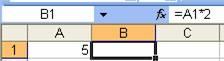 300100;10;30?24. Чему будет равно значение ячейки А8, если в нее ввести формулу =СУММ(A1:A7)/2: 
      280;140;40;35?25. С какого символа начинается формула в Excel?все равно с какого; +; Пробел; =.26. В ЭТ нельзя удалить:Преподаватель _____________/А.А. Жданова/Рассмотрено на заседанииЦМК математических и естественнонаучных дисциплин Председатель________/А.А. Жданова/«__»________________2020г.УтверждаюНачальник методического отдела ___________О.А. Карюкина ячейкастрокастолбецтаблицаРассмотрено на заседанииЦМК математических и естественнонаучных дисциплин Председатель__________/А.А. Жданова/«__»________________2020г.УтверждаюНачальник методического отдела ___________О.А. Карюкина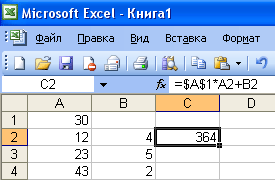 =A1*A2+B2;=$A$1*$A$2+$B$2;=$A$1*A3+B3;=$A$2*A3+B3;=$B$2*A3+B4? столбецстрокуимя ячейки содержимое ячейки